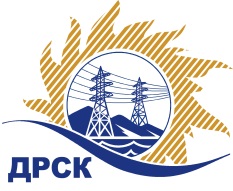 Акционерное Общество«Дальневосточная распределительная сетевая  компания»(АО «ДРСК»)УТВЕРЖДАЮ Председатель Закупочной комиссии1 уровня АО «ДРСК    __________________В.А. Юхимук        «____»  _____________  2019 годаИзвещение о проведении запроса котировокИсп. Игнатова Т.А. (416-2) 397-307  ignatova-ta@drsk.ru№  591 /УКС№  591 /УКС№  591 /УКС13.08.201913.08.2019№
п/пНаименованиеСодержание пункта ИзвещенияСодержание пункта ИзвещенияСпособ закупкиЗапрос котировок в электронной формеЗапрос котировок в электронной формеЗаказчик Наименование (полное и сокращенное): АО «Дальневосточная распределительная сетевая компания» (АО «ДРСК»)Место нахождения: 675000, Амурская обл., г. Благовещенск, ул. Шевченко, 32Почтовый адрес: 675000, Амурская обл., г. Благовещенск, ул. Шевченко, 32Адрес электронной почты doc@drsk.ruКонтактный телефон: (4162) 397-383Наименование (полное и сокращенное): АО «Дальневосточная распределительная сетевая компания» (АО «ДРСК»)Место нахождения: 675000, Амурская обл., г. Благовещенск, ул. Шевченко, 32Почтовый адрес: 675000, Амурская обл., г. Благовещенск, ул. Шевченко, 32Адрес электронной почты doc@drsk.ruКонтактный телефон: (4162) 397-383Организатор закупки Наименование (полное и сокращенное): АО «Дальневосточная распределительная сетевая компания» (АО «ДРСК»)Место нахождения: 675000, Амурская обл., г. Благовещенск, ул. Шевченко, 32Почтовый адрес: 675000, Амурская обл., г. Благовещенск, ул. Шевченко, 32Адрес электронной почты doc@drsk.ruКонтактный телефон: (4162) 397-383Наименование (полное и сокращенное): АО «Дальневосточная распределительная сетевая компания» (АО «ДРСК»)Место нахождения: 675000, Амурская обл., г. Благовещенск, ул. Шевченко, 32Почтовый адрес: 675000, Амурская обл., г. Благовещенск, ул. Шевченко, 32Адрес электронной почты doc@drsk.ruКонтактный телефон: (4162) 397-383Представитель ОрганизатораКонтактное лицо: Игнатова Татьяна Анатольевна Контактный телефон: 8 (4162) 397-307Адрес электронной почты: ignatova-ta@drsk.ru Контактное лицо: Игнатова Татьяна Анатольевна Контактный телефон: 8 (4162) 397-307Адрес электронной почты: ignatova-ta@drsk.ru Наименование и адрес ЭТПЭлектронная торговая площадка: ЕЭТП (АО «ЕЭТП») на Интернет-сайте https://rushydro.roseltorg.ruЭлектронная торговая площадка: ЕЭТП (АО «ЕЭТП») на Интернет-сайте https://rushydro.roseltorg.ruПредмет Договора и номер лотаЛот №10949: Мероприятия по строительству и реконструкции для технологического присоединения потребителей г. Благовещенска и Благовещенского района (заявители: Жукова Е.А., Плеханов А.О., Черенцов В.М., Чукреева И.А. ) к сетям 10-0,4 кВЛот №10949: Мероприятия по строительству и реконструкции для технологического присоединения потребителей г. Благовещенска и Благовещенского района (заявители: Жукова Е.А., Плеханов А.О., Черенцов В.М., Чукреева И.А. ) к сетям 10-0,4 кВКраткое описание предмета закупки Описание предмета закупки содержится в Документации о закупке.Описание предмета закупки содержится в Документации о закупке.Количество поставляемого товара, объема выполняемых работ, оказываемых услугВ соответствии с Документацией о закупке.В соответствии с Документацией о закупке.Место поставки товара, выполнения работ, оказания услугВ соответствии с Документацией о закупке.В соответствии с Документацией о закупке.Начальная (максимальная) цена договора (цена лота)НМЦ составляет 5 277 932.12руб., без учета НДС.НМЦ составляет 5 277 932.12руб., без учета НДС.Участники закупкиУчаствовать в закупке могут:Любые лица, заинтересованные в предмете закупки. Участвовать в закупке могут:Любые лица, заинтересованные в предмете закупки. Срок, место и порядок предоставления Документации о закупкеДокументация о закупке официально размещена в ЕИС по адресу www.zakupki.gov.ru и доступна для ознакомления любым заинтересованным лицам без взимания платы в форме электронного документа в любое время с момента официального размещения Извещения. Предоставление Документации о закупке на бумажном носителе не предусмотрено. Документация о закупке официально размещена в ЕИС по адресу www.zakupki.gov.ru и доступна для ознакомления любым заинтересованным лицам без взимания платы в форме электронного документа в любое время с момента официального размещения Извещения. Предоставление Документации о закупке на бумажном носителе не предусмотрено. Размер, порядок и сроки внесения платы, взимаемой за предоставление Документации о закупкеНе взимаетсяНе взимаетсяОбеспечение заявок УчастниковИнформация о форме, размере и порядке предоставления обеспечения заявок приведена в Документации о закупке.Информация о форме, размере и порядке предоставления обеспечения заявок приведена в Документации о закупке.Дата начала – дата и время окончания срока подачи заявокДата начала подачи заявок:13.08.2019Дата и время окончания срока подачи заявок:22.08.2019. в 14 ч. 00 мин.  (по местному времени Организатора)Дата начала подачи заявок:13.08.2019Дата и время окончания срока подачи заявок:22.08.2019. в 14 ч. 00 мин.  (по местному времени Организатора)Порядок подачи заявокЗаявки подаются по адресу ЭТП, указанному в пункте 5 настоящего Извещения.Заявки подаются по адресу ЭТП, указанному в пункте 5 настоящего Извещения.Порядок подведения итогов закупкиЕдинственным критерием выбора Победителя является цена договора (цена заявки), при условии соответствия заявки требованиям Документации о закупке.Победителем закупки признается Участник, заявка которого соответствует требованиям Документации о закупке и который предложил наиболее низкую цену договора (цену заявки).Единственным критерием выбора Победителя является цена договора (цена заявки), при условии соответствия заявки требованиям Документации о закупке.Победителем закупки признается Участник, заявка которого соответствует требованиям Документации о закупке и который предложил наиболее низкую цену договора (цену заявки).Подробное описание закупаемой продукции и условий Договора, а также процедур закупки содержится в Документации о закупке.Подробное описание закупаемой продукции и условий Договора, а также процедур закупки содержится в Документации о закупке.Подробное описание закупаемой продукции и условий Договора, а также процедур закупки содержится в Документации о закупке.